Ημερίδα στα Κ.Α.Π.Η. του Δήμου Λαμιέων για κρούσματα απάτης και κλοπής Ενημερωτικές ομιλίες για κρούσματα απάτης και κλοπής εις βάρος ευπαθών ομάδων θα πραγματοποιηθεί την Τετάρτη 14 και την Πέμπτη 15 Φεβρουαρίου στα Κ.Α.Π.Η. του Δήμου Λαμιέων από Αξιωματικούς του Τμήματος Ασφάλειας Λαμίας.Στόχος των ομιλιών είναι η ενημέρωση των μελών των Κ.Α.Π.Η. για τους κινδύνους απάτης σε βάρος τους, αλλά και οι συμβουλές για την αποφυγή εξαπάτησης και την πρόληψη κλοπών.Την Τετάρτη 14 Φεβρουαρίου στις 9.00 π.μ. η ενημέρωση θα γίνει στο χώρο του Α’ και Β’ Κ.Α.Π.Η., στη διασταύρωση των οδών Ομήρου και Αντιγόνης, ενώ την Πέμπτη 15 Φεβρουαρίου στις 9.00 π.μ. στο Γ’ Κ.Α.Π.Η., στην οδό Τυμφρηστού 58 Α, και στις 10.30 π.μ. στο Δ’ Κ.Α.Π.Η. στην οδό Αμφικτυόνων 15.Από το Γραφείο Τύπου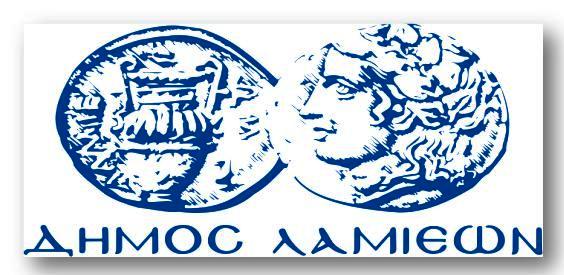 ΠΡΟΣ: ΜΜΕΔΗΜΟΣ ΛΑΜΙΕΩΝΓραφείου Τύπου& Επικοινωνίας                                                Λαμία, 12/2/2018